项目立项单填写流程：信息门户→引智工作服务系统→找到该项目并选择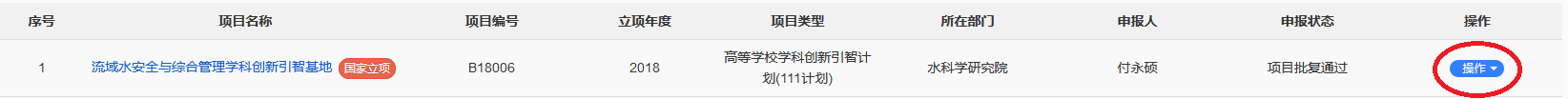 选择操作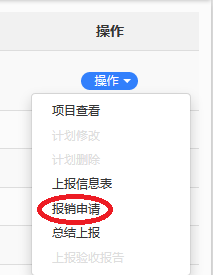 选择报销申请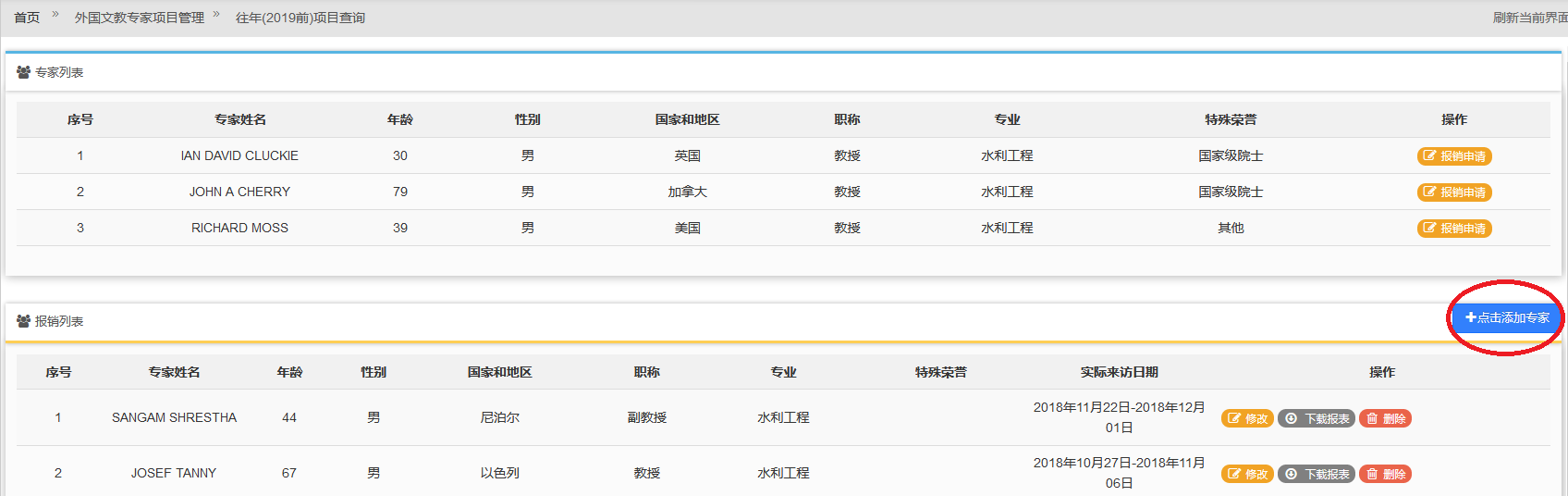 选择点击添加专家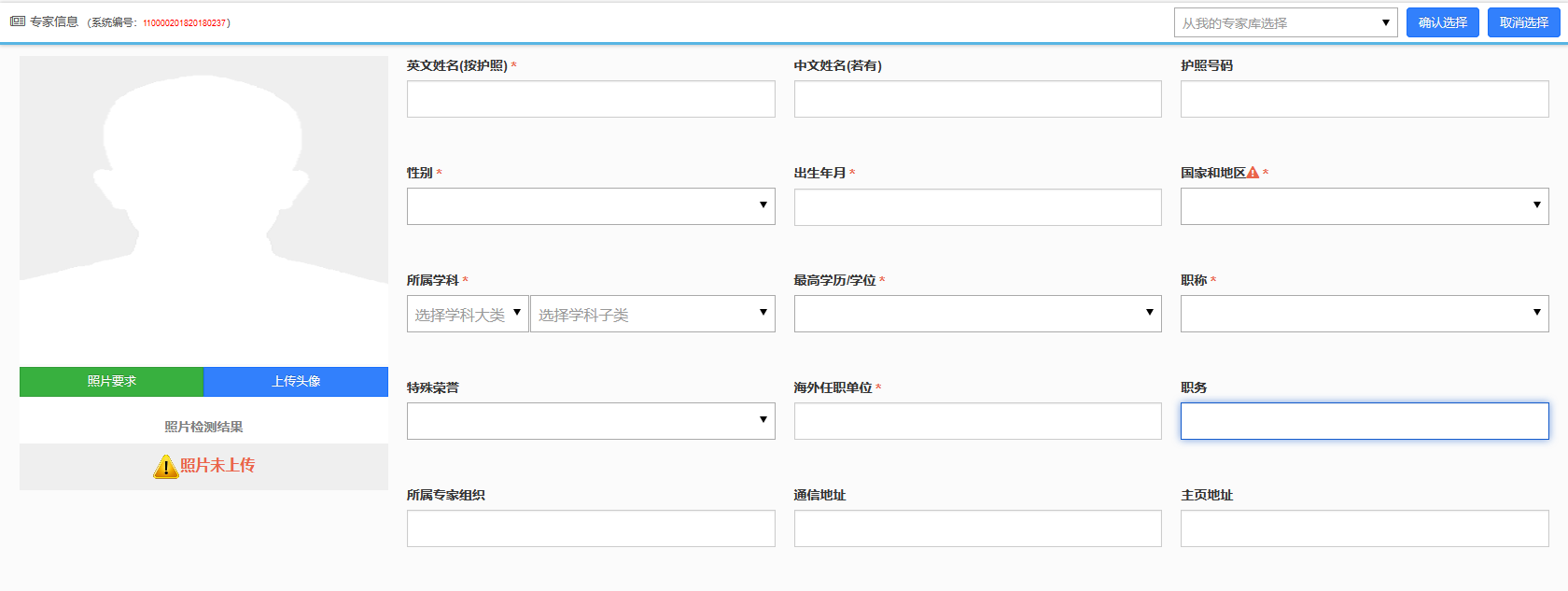 填写专家信息后提交